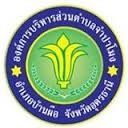 แผนพัฒนาท้องถิ่น(พ.ศ.๒๕๖6 – ๒๕70) เพิ่มเติมและเปลี่ยนแปลง ครั้งที่ ๒องค์การบริหารส่วนตำบลจำปาโมงอำเภอบ้านผือ  จังหวัดอุดรธานี .......................................................                   					                 งานนโยบายและแผน  สำนักปลัด 	                                                                             องค์การบริหารส่วนตำบลจำปาโมง                                                                                        โทร ๐-๔๒๑๕-๑๐๖๖ โทรสาร 0-4221-7477                							      www.jampamong.go.thเหตุผลความจำเป็นในการเพิ่มเติมแผนพัฒนาท้องถิ่น (พ.ศ.2566-2570) ครั้งที่ 2	ด้วย องค์การบริหารส่วนตำบลจำปาโมง มีภารกิจสำคัญในการพัฒนาท้องถิ่นในเขตพื้นที่รับผิดชอบเพื่อพัฒนาคุณภาพชีวิตของประชาชนในส่วนรวมให้ดีขึ้น ซึ่งได้ดำเนินการจัดทำและประกาศใช้แผนพัฒนาท้องถิ่น (พ.ศ. 2566-2570) เมื่อวันที่ 28 ตุลาคม พ.ศ. 2564 เป็นต้นไป  โดยสภาองค์การบริหารส่วนตำบลจำปาโมง ได้พิจารณาให้ความเห็นชอบแผนพัฒนาท้องถิ่น (พ.ศ. 2566-2570)  ในการประชุมสภาสมัยวิสามัญ สมัยที่ 4 ประจำปี พ.ศ. 2564 วันที่ 27 กันยายน 2564 สภาองค์การบริหารส่วนตำบลจำปาโมง ได้พิจารณาให้ความเห็นชอบการเพิ่มเติมแผนพัฒนาท้องถิ่น (พ.ศ.2566-2570) ครั้งที่ 1 ในสมัยประชุมสภาสมัยสามัญ ครั้งที่ 2 ประจำปี  2565 วันที่ 26-27 กรกฎาคม 2565	แต่เนื่องจากองค์การบริหารส่วนตำบลจำปาโมง มีความจำเป็นที่ต้องดำเนินการเพิ่มเติมโครงการพัฒนาตามยุทธศาสตร์การพัฒนาขององค์การบริหารส่วนตำบลจำปาโมง ซึ่งจากการจัดทำแผนพัฒนาท้องถิ่นดังกล่าวยังไม่ครอบคลุมและมีความจำเป็นที่จะต้องให้บริการสาธารณะแก่ประชาชนในพื้นที่อย่างมีประสิทธิภาพ เกิดประสิทธิผลสูงสุด เพื่อให้สอดคล้องกับข้อเท็จจริงและสถานการณ์ปัจจุบัน ตามภารกิจและอำนาจหน้าที่ที่ พรบ.สภาตำบลและองค์การบริหารส่วนตำบล พ.ศ. 2537 และ พรบ.กำหนดแผนและขั้นตอนการกระจายอำนาจให้องค์กรปกครองส่วนท้องถิ่น พ.ศ. 2542 กำหนด รวมถึงนโยบายผู้บริหารท้องถิ่นที่แถลงต่อสภาองค์การบริหารส่วนตำบลจำปาโมง ทั้งนี้เพื่อเป็นการเชื่อมโยงโครงการ/กิจกรรมให้สอดคล้องกับการจัดทำงบประมาณรายจ่ายประจำปี งบประมาณรายจ่ายจากเงินสะสม และเงินอุดหนุนให้มีความเหมาะสม และสอดคล้องกับปัญหาและความต้องการของประชาชน เพื่อที่จะได้นำไปใช้เป็นกรอบในการพิจารณาจัดสรรงบประมาณดำเนินการโครงการกิจกรรมต่างๆ ตามระเบียบ ต่อไปดังนั้น เพื่อเป็นการช่วยเหลือและแก้ไขปัญหาความเดือดร้อนให้แก่ประชาชน และปฏิบัติให้เป็นไปตามระเบียบกระทรวงมหาดไทยว่าด้วย การจัดทำแผนพัฒนาขององค์กรปกครองส่วนท้องถิ่น พ.ศ. 2548 และแก้ไขเพิ่มเติม (ฉบับที่ 3) พ.ศ.2561  องค์การบริหารส่วนตำบลจำปาโมง  จึงดำเนินการเพิ่มเติมแผนพัฒนาท้องถิ่น (พ.ศ. 2566-2570) ครั้งที่ 2 ดังนี้รายละเอียดโครงการตามแผนพัฒนาท้องถิ่นที่เปลี่ยนแปลงยุทธศาสตร์การพัฒนาด้านโครงสร้างพื้นฐาน-แผนงานอุตสาหกรรมและการโยธา (ด้านเศรษฐกิจ)	  (1) เปลี่ยนแปลงแผนพัฒนาท้องถิ่น (พ.ศ.2566-2570) โครงการที่ 12 หน้าที่ 89 แบบ ผ.02/2 ก่อสร้างระบบประปาผิวดินขนาดใหญ่ เป้าหมาย 2 แห่ง ม.10,17 เปลี่ยนเป็น 3 แห่ง ม.10,17,5 จำนวนงบประมาณ 3,103,000 บาท งบประมาณปี (พ.ศ.2566-2570)  งบประมาณ 3,103,000 บาทยุทธศาสตร์การพัฒนาแหล่งท่องเที่ยว ด้านศาสนา ศิลปะ วัฒนธรรม ประเพณี และภูมิปัญญาท้องถิ่น - แผนงานอุตสาหกรรมและการโยธา (ด้านเศรษฐกิจ)		 (1) เปลี่ยนแปลงแผนพัฒนาท้องถิ่น (พ.ศ.2566-2570)  ครั้งที่ 1  หน้าที่ 4 (แบบ ผ.02)โครงการพัฒนาแหล่งท่องเที่ยวเชิงอนุรักษ์ ภายในเขตพื้นที่องค์การบริหารส่วนตำบลจำปาโมง จำนวน 15 หมู่ที่  งบประมาณปี พ.ศ. 2567 จำนวนเงินงบประมาณ 7,000,000 บาท เป็น โครงการก่อสร้างถนนคอนกรีตเสริมเหล็ก ในเขตพื้นที่องค์การบริหารส่วนตำบลจำปาโมง จำนวน 15 หมู่ งบประมาณปี พ.ศ.2567 จำนวนเงินงบประมาณ  7,000,000  บาท เปลี่ยนแปลงจากยุทธศาสตร์การพัฒนาแหล่งท่องเที่ยว ด้านศาสนาศิลปะ วัฒนธรรม ประเพณี และภูมิปัญญาท้องถิ่น เป็นยุทธศาสตร์การพัฒนาด้านโครงสร้างพื้นฐาน	    -รายละเอียดโครงการตามแผนพัฒนาท้องถิ่นที่เปลี่ยนแปลง	-ยุทธศาสตร์การพัฒนาด้านโครงสร้างพื้นฐาน		1.โครงการก่อสร้างถนนคอนกรีตเสริมเหล็กเลียบลำห้วยโมง บ้านจำปาโมง หมู่ 1 งบประมาณปี พ.ศ. 2567  จำนวนเงินงบประมาณ 482,900 บาท		2.โครงการก่อสร้างถนนคอนกรีตเสริมเหล็ก สายวัดถ้ำจันทรคราส บ้านนาอ่าง หมู่ 2 งบประมาณปี พ.ศ.2567 จำนวนเงินงบประมาณ 494,600  บาท		3.โครงการก่อสร้างถนนคอนกรีตเสริมเหล็กเลียบลำห้วยโมง บ้านวังสวย หมู่ 5 งบประมาณปี พ.ศ.2567 จำนวนเงินงบประมาณ 482,900  บาท		4.โครงการก่อสร้างถนนคอนกรีตเสริมเหล็กสายศูนย์เรียนรู้บ้านกลางน้อย หมู่ 6 งบประมาณปี พ.ศ.2567 จำนวนเงินงบประมาณ 80,000  บาท		5.โครงการก่อสร้างถนนคอนกรีตเสริมเหล็ก เลียบลำห้วยโมง บ้านโนนสว่าง หมู่ 7 งบประมาณปี พ.ศ.2567 จำนวนเงินงบประมาณ 494,600  บาท		6.โครงการก่อสร้างถนนคอนกรีตเสริมเหล็ก สายวัดดอยเทพนิมิต บ้านแดง หมู่ที่ 8 งบประมาณปี พ.ศ.2567 จำนวนเงินงบประมาณ 493,600  บาท		7.โครงการก่อสร้างถนนคอนกรีตเสริมเหล็ก สายวัดป่าบ้านหลอด บ้านขัวล้อ หมู่ที่ 9 งบประมาณปี พ.ศ.2567 จำนวนเงินงบประมาณ 494,600  บาท		8.โครงการก่อสร้างถนนคอนกรีตเสริมเหล็ก เลียบลำห้วยโมง(เส้นป่าช้าบ้านลาน) บ้านลาน หมู่ที่ 10 งบประมาณปี พ.ศ.2567 จำนวนเงินงบประมาณ 494,600  บาท		9.โครงการก่อสร้างถนนคอนกรีตเสริมเหล็ก สายจากสะพานห้วยโมงบ้านม่วง –บ้านนาอ่าง หมู่ที่ 2 งบประมาณปี พ.ศ.2567 จำนวนเงินงบประมาณ 482,900  บาท		10.โครงการก่อสร้างถนนคอนกรีตเสริมเหล็ก เลียบลำห้วยงาวเส้นโรงสูบน้ำด้วยไฟฟ้าถึงสะพานข้ามลำห้วยงาว บ้านเหล่ามะแงว หมู่ที่ 12  งบประมาณปี พ.ศ.2567  จำนวนเงินงบประมาณ 482,900  บาท		11.โครงการก่อสร้างถนนคอนกรีตเสริมเหล็ก สายวัดป่าโป่งหนองหมู บ้านนาเจริญ หมู่ที่ 13 งบประมาณปี พ.ศ.2567  จำนวนเงินงบประมาณ 493,600  บาท		12.โครงการก่อสร้างถนนคอนกรีตเสริมเหล็ก เลียบลำห้วยโมง บ้านม่วง หมู่ที่ 15 งบประมาณปี พ.ศ.2567  จำนวนเงินงบประมาณ 494,600  บาท		13.โครงการก่อสร้างถนนคอนกรีตเสริมเหล็ก เลียบลำห้วยโมง(เส้นวัดป่าสัพภัญญู) บ้านลาน หมู่ที่ 16 งบประมาณปี พ.ศ.2567  จำนวนเงินงบประมาณ 494,600  บาท		14.โครงการก่อสร้างถนนคอนกรีตเสริมเหล็ก สายลำห้วยคูณ บ้านเหล่าคราม หมู่ที่ 17 งบประมาณปี พ.ศ.2567  จำนวนเงินงบประมาณ 494,600  บาท		15.โครงการก่อสร้างถนนคอนกรีตเสริมเหล็ก สายพระพุธบาทภูพาแดง บ้านนาอ่าง หมู่ที่ 2งบประมาณปี พ.ศ.2567  จำนวนเงินงบประมาณ 482,900  บาท	รายละเอียดโครงการตามแผนพัฒนาท้องถิ่นที่เพิ่มเติมแผนยุทธศาสตร์การพัฒนาด้านการสร้างความเข็มแข็งให้ชุมชน-แผนงานการศึกษา(ด้านบริการชุมชนและสังคม)	     (1) เพิ่มเติมแผนพัฒนาท้องถิ่น (พ.ศ.2566 – 2570) โครงการสนับสนุนค่าใช้จ่ายรายจ่ายเกี่ยวกับทุนการศึกษาสำหรับนักเรียนนักศึกษาและผู้ด้อยโอกาส ภายในตำบลจำปาโมง งบประมาณปี (พ.ศ.2566-2570) งบประมาณ 100,000 บาท	     (2) เพิ่มเติมแผนพัฒนาท้องถิ่น (พ.ศ.2566 – 2570) โครงการติดตั้งกล้องวงจรปิด(CCTV) ภายในศูนย์พัฒนาเด็กเล็กในสังกัดองค์การบริหารส่วนตำบลจำปาโมง งบประมาณปี (พ.ศ.2566-2570) งบประมาณ 100,000 บาท	     (3) เพิ่มเติมแผนพัฒนาท้องถิ่น (พ.ศ.2566 – 2570) โครงการก่อสร้างสนามเด็กเล่นสร้างปัญญา ให้กับศูนย์พัฒนาเด็กเล็กในสังกัดองค์การบริหารส่วนตำบลจำปาโมง งบประมาณปี (พ.ศ.2566–2570) งบประมาณ 200,000 บาท	     (4) เพิ่มเติมแผนพัฒนาท้องถิ่น (พ.ศ.2566 – 2570) โครงการศูนย์เด็กเล็กต้นแบบ”เด็กอุดร กินดี เล่นได้ สูงใหญ่ IQดี” งบประมาณปี (พ.ศ.2566-2570)  งบประมาณ 10,000 บาท-แผนงานสาธารณสุข (ด้านบริการชุมชนและสังคม)	     (1) เพิ่มเติมแผนพัฒนาท้องถิ่น (พ.ศ.2566-2570) โครงการจัดตั้งศูนย์ฟอกไตเทียม อบต.จำปาโมง งบประมาณปี (พ.ศ.2566-2570) งบประมาณ 500,000  บาท6.  ยุทธศาสตร์การพัฒนาด้านการบริหารจัดการภาครัฐตามหลักธรรมาธิบาลและ นโยบายเร่งด่วนของรัฐ-แผนงานการศึกษา(ด้านบริการชุมชนและสังคม)	     (1) เพิ่มเติมแผนพัฒนาท้องถิ่น (พ.ศ.2566 – 2570) โครงการอุดหนุนโรงเรียนสังกัดสถานศึกษาขั้นพื้นฐานภายในตำบลจำปาโมง งบประมาณปี (พ.ศ.2566-2570) งบประมาณ 100,000  บาท	     (2) เพิ่มเติมแผนพัฒนาท้องถิ่น (พ.ศ.2566 – 2570) โครงการถ่ายโอนสถานศึกษาขั้นพื้นฐานให้แก่องค์กรปกครองส่วนท้องถิ่น(โรงเรียนสังกัดสถานศึกษาขั้นพื้นฐานภายในตำบลจำปาโมง) งบประมาณปี (พ.ศ.2566 – 2570) งบประมาณ  200,000  บาท 		-แผนงานสาธารณสุข (ด้านบริการชุมชนและสังคม)	     (1) เพิ่มเติมแผนพัฒนาท้องถิ่น (พ.ศ.2566-2570) โครงการถ่ายโอนโรงพยาบาลส่งเสริมสุขภาพตำบลให้แก่องค์กรปกครองส่วนท้องถิ่น(โรงพยาบาลส่งเสริมสุขภาพตำบลให้แก่องค์การบริหารส่วนตำบลจำปาโมง) งบประมาณปี (พ.ศ.2566 – 2570)  งบประมาณ  500,000  บาท รายละเอียดโครงการพัฒนาที่เปลี่ยนแปลงแผนพัฒนาท้องถิ่น (พ.ศ.2566-2570)องค์การบริหารส่วนตำบลจำปาโมงก.ยุทธศาสตร์จังหวัดที่ 1 การพัฒนาศักยภาพการค้าการลงทุนเพื่อเพิ่มขีดความสามารถในการแข่งขันด้านเทคโนโลยีที่ทันสมัยและเป็นสากลข. ยุทธศาสตร์การพัฒนาของ อปท.ในเขตจังหวัด ที่ 4  ด้านโครงสร้างพื้นฐาน     ยุทธศาสตร์ที่ 3 ยุทธศาสตร์การด้านโครงสร้างพื้นฐาน      3.1 แผนงานอุตสาหกรรมและโยธา (ด้านเศรษฐกิจ)รายละเอียดโครงการพัฒนาที่เปลี่ยนแปลงแผนพัฒนาท้องถิ่น (พ.ศ.2566-2570)องค์การบริหารส่วนตำบลจำปาโมงก.ยุทธศาสตร์จังหวัดที่ 1 การพัฒนาศักยภาพการค้าการลงทุนเพื่อเพิ่มขีดความสามารถในการแข่งขันด้านเทคโนโลยีที่ทันสมัยและเป็นสากลข. ยุทธศาสตร์การพัฒนาของ อปท.ในเขตจังหวัด ที่ 4  ด้านโครงสร้างพื้นฐาน     ยุทธศาสตร์ที่ 3 ยุทธศาสตร์การด้านโครงสร้างพื้นฐาน      3.1 แผนงานอุตสาหกรรมและโยธา (ด้านเศรษฐกิจ)       รายละเอียดโครงการพัฒนาที่เปลี่ยนแปลงแผนพัฒนาท้องถิ่น (พ.ศ.2566-2570)องค์การบริหารส่วนตำบลจำปาโมงก.ยุทธศาสตร์จังหวัดที่ 1 การพัฒนาศักยภาพการค้าการลงทุนเพื่อเพิ่มขีดความสามารถในการแข่งขันด้านเทคโนโลยีที่ทันสมัยและเป็นสากลข. ยุทธศาสตร์การพัฒนาของ อปท.ในเขตจังหวัด ที่ 4  ด้านโครงสร้างพื้นฐาน     ยุทธศาสตร์ที่ 3 ยุทธศาสตร์การด้านโครงสร้างพื้นฐาน      3.1 แผนงานอุตสาหกรรมและโยธา (ด้านเศรษฐกิจ)รายละเอียดโครงการพัฒนาที่เปลี่ยนแปลงแผนพัฒนาหมู่บ้าน (พ.ศ. 2566-2570)สำหรับ โครงการที่เกินศักยภาพขององค์กรปกครองท้องถิ่นที่ใช้สำหรับการประสานแผนพัฒนาท้องถิ่นองค์การบริหารส่วนตำบลจำปาโมงก.ยุทธศาสตร์จังหวัดที่ 1 การพัฒนาศักยภาพการค้าการลงทุนเพื่อเพิ่มขีดความสามารถในการแข่งขันด้านเทคโนโลยีที่ทันสมัยและเป็นสากล   - ยุทธศาสตร์การพัฒนาของ อปท. ในเขตจังหวัดที่ 4 ด้านโครงสร้างพื้นฐาน   3. ยุทธศาสตร์การพัฒนาด้านโครงสร้างพื้นฐาน       3.1 แผนงานอุตสาหกรรมและการโยธา   รายละเอียดโครงการพัฒนาที่ที่เพิ่มเติมแผนพัฒนาหมู่บ้าน (พ.ศ. 2566-2570)องค์การบริหารส่วนตำบลจำปาโมงก.ยุทธศาสตร์จังหวัดที่ 1 การยกระดับคุณภาพชีวิตเพื่อสร้างความเข้มแข็งให้สังคม มีความพร้อมรับการเปลี่ยนแปลงทางสังคมฯ   ข. ยุทธศาสตร์การพัฒนาของ อปท. ในเขตจังหวัดที่ 5 การพัฒนาสังคมและคุณภาพชีวิต   1. ยุทธศาสตร์การพัฒนาด้านการสร้างความเข้มแข็งให้ชุมชน       1.2 แผนงานการศึกษา (ด้านบริการชุมชนและสังคม)รายละเอียดโครงการพัฒนาที่ที่เพิ่มเติมแผนพัฒนาหมู่บ้าน (พ.ศ. 2566-2570)องค์การบริหารส่วนตำบลจำปาโมงก.ยุทธศาสตร์จังหวัดที่ 1 การยกระดับคุณภาพชีวิตเพื่อสร้างความเข้มแข็งให้สังคม มีความพร้อมรับการเปลี่ยนแปลงทางสังคมฯ   ข. ยุทธศาสตร์การพัฒนาของ อปท. ในเขตจังหวัดที่ 5 การพัฒนาสังคมและคุณภาพชีวิต   1. ยุทธศาสตร์การพัฒนาด้านการสร้างความเข้มแข็งให้ชุมชน       1.2 แผนงานการศึกษา (ด้านบริการชุมชนและสังคม)รายละเอียดโครงการพัฒนาที่ที่เพิ่มเติมแผนพัฒนาหมู่บ้าน (พ.ศ. 2566-2570)องค์การบริหารส่วนตำบลจำปาโมงก.ยุทธศาสตร์จังหวัดที่ 1 การยกระดับคุณภาพชีวิตเพื่อสร้างความเข้มแข็งให้สังคม มีความพร้อมรับการเปลี่ยนแปลงทางสังคมฯ   ข. ยุทธศาสตร์การพัฒนาของ อปท. ในเขตจังหวัดที่ 5 การพัฒนาสังคมและคุณภาพชีวิต   1. ยุทธศาสตร์การพัฒนาด้านการสร้างความเข้มแข็งให้ชุมชน       1.2 แผนงานสาธารณสุข (ด้านบริการชุมชนและสังคม)รายละเอียดโครงการพัฒนาที่ที่เพิ่มเติมแผนพัฒนาหมู่บ้าน (พ.ศ. 2566-2570)องค์การบริหารส่วนตำบลจำปาโมงก.ยุทธศาสตร์จังหวัดที่ 1 การยกระดับคุณภาพชีวิตเพื่อสร้างความเข้มแข็งให้สังคม มีความพร้อมรับการเปลี่ยนแปลงทางสังคมฯ   ข. ยุทธศาสตร์การพัฒนาของ อปท. ในเขตจังหวัดที่ 5 การพัฒนาสังคมและคุณภาพชีวิต   6. ยุทธศาสตร์การพัฒนาด้านการบริหารจัดการภาครัฐตามหลักธรรมาธิบาลและ นโยบายเร่งด่วนของรัฐ       1.2 แผนงานการศึกษา (ด้านบริการชุมชนและสังคม)รายละเอียดโครงการพัฒนาที่ที่เพิ่มเติมแผนพัฒนาหมู่บ้าน (พ.ศ. 2566-2570)องค์การบริหารส่วนตำบลจำปาโมงก.ยุทธศาสตร์จังหวัดที่ 1 การยกระดับคุณภาพชีวิตเพื่อสร้างความเข้มแข็งให้สังคม มีความพร้อมรับการเปลี่ยนแปลงทางสังคมฯ   ข. ยุทธศาสตร์การพัฒนาของ อปท. ในเขตจังหวัดที่ 5 การพัฒนาสังคมและคุณภาพชีวิต   6. ยุทธศาสตร์การพัฒนาด้านการบริหารจัดการภาครัฐตามหลักธรรมาธิบาลและ นโยบายเร่งด่วนของรัฐ       1.2 แผนงานสาธารณสุข (ด้านบริการชุมชนและสังคม)ที่โครงการวัตถุประสงค์เป้าหมาย(ผลผลิตของโครงการ)งบประมาณงบประมาณงบประมาณงบประมาณงบประมาณตัวชี้วัด(KPI)ผลที่คาดว่าจะได้รับหน่วยงานรับผิดชอบหลักที่โครงการวัตถุประสงค์เป้าหมาย(ผลผลิตของโครงการ)2566(บาท)2567(บาท)2568(บาท)2569(บาท)2570(บาท)ตัวชี้วัด(KPI)ผลที่คาดว่าจะได้รับหน่วยงานรับผิดชอบหลัก1ก่อสร้างถนน คสล.เลียบลำห้วยโมง บ้านจำปาโมง ม.1เพื่อลดฝุ่นละอองและการสัญจรที่สะดวกบ.จำปาโมง ม.1-482,900---ขนาดและระยะทางถนน คสล.ที่ก่อสร้างฝุ่นละอองลดน้อยลงและการสัญจรที่สะดวกกองช่าง2ก่อสร้างถนน คสล.เส้นวัดถ้ำจันทรคราส บ้านนาอ่าง ม.2เพื่อลดฝุ่นละอองและการสัญจรที่สะดวกบ.นาอ่าง ม.2-494,600---ขนาดและระยะทางถนน คสล.ที่ก่อสร้างฝุ่นละอองลดน้อยลงและการสัญจรที่สะดวกกองช่าง3ก่อสร้างถนน คสล.เลียบลำห้วยโมง บ้านวังสวย ม.5เพื่อลดฝุ่นละอองและการสัญจรที่สะดวกบ.วังสวย ม.5-482,900---ขนาดและระยะทางถนน คสล.ที่ก่อสร้างฝุ่นละอองลดน้อยลงและการสัญจรที่สะดวกกองช่าง4ก่อสร้างถนน คสล.เส้นศูนย์เรียนรู้บ้านกลางน้อย ม.6เพื่อลดฝุ่นละอองและการสัญจรที่สะดวกบ.กลางน้อย ม.6-80,000---ขนาดและระยะทางถนน คสล.ที่ก่อสร้างฝุ่นละอองลดน้อยลงและการสัญจรที่สะดวกกองช่าง5ก่อสร้างถนน คสล.เลียบลำห้วยโมง  บ้านโนนสว่าง ม.7เพื่อลดฝุ่นละอองและการสัญจรที่สะดวกบ.โนนสว่าง ม.7-494,600---ขนาดและระยะทางถนน คสล.ที่ก่อสร้างขนาดและระยะทางถนน คสล.ที่ก่อสร้างกองช่างที่โครงการวัตถุประสงค์เป้าหมาย(ผลผลิตของโครงการ)งบประมาณงบประมาณงบประมาณงบประมาณงบประมาณตัวชี้วัด(KPI)ผลที่คาดว่าจะได้รับหน่วยงานรับผิดชอบหลักที่โครงการวัตถุประสงค์เป้าหมาย(ผลผลิตของโครงการ)2566(บาท)2567(บาท)2568(บาท)2569(บาท)2570(บาท)ตัวชี้วัด(KPI)ผลที่คาดว่าจะได้รับหน่วยงานรับผิดชอบหลัก6ก่อสร้างถนน คสล.สายวัดดอยเทพนิมิตบ้านแดง ม.8เพื่อลดฝุ่นละอองและการสัญจรที่สะดวกบ.แดง ม.8-493,600---ขนาดและระยะทางถนน คสล.ที่ก่อสร้างฝุ่นละอองลดน้อยลงและการสัญจรที่สะดวกกองช่าง7ก่อสร้างถนน คสล. สายวัดป่าบ้านหลอดบ้านขัวล้อ ม.9เพื่อลดฝุ่นละอองและการสัญจรที่สะดวกบ.ขัวล้อ ม.9-494,600---ขนาดและระยะทางถนน คสล.ที่ก่อสร้างฝุ่นละอองลดน้อยลงและการสัญจรที่สะดวกกองช่าง8ก่อสร้างถนน คสล.เลียบลำห้วยโมง  (เส้นป่าช้าบ้านลาน) บ้านลาน ม.10เพื่อลดฝุ่นละอองและการสัญจรที่สะดวกบ.ลาน ม.10-494,600---ขนาดและระยะทางถนน คสล.ที่ก่อสร้างฝุ่นละอองลดน้อยลงและการสัญจรที่สะดวกกองช่าง9ก่อสร้างถนน คสล.สายจากสะพานห้วยโมง-บ้านนาอ่าง ม.2เพื่อลดฝุ่นละอองและการสัญจรที่สะดวกบ.นาอ่าง ม.2-482,900---ขนาดและระยะทางถนน คสล.ที่ก่อสร้างฝุ่นละอองลดน้อยลงและการสัญจรที่สะดวกกองช่าง10ก่อสร้างถนน คสล. เส้นไปโรงสูบน้ำด้วยไฟฟ้าถึงสะพานข้ามลำห้วยงาว บ้านเหล่ามะแงว ม.12เพื่อลดฝุ่นละอองและการสัญจรที่สะดวกบ.เหล่ามะแงว ม.12-494,600---ขนาดและระยะทางถนน คสล.ที่ก่อสร้างฝุ่นละอองลดน้อยลงและการสัญจรที่สะดวกกองช่างที่โครงการวัตถุประสงค์เป้าหมาย(ผลผลิตของโครงการ)งบประมาณงบประมาณงบประมาณงบประมาณงบประมาณตัวชี้วัด(KPI)ผลที่คาดว่าจะได้รับหน่วยงานรับผิดชอบหลักที่โครงการวัตถุประสงค์เป้าหมาย(ผลผลิตของโครงการ)2566(บาท)2567(บาท)2568(บาท)2569(บาท)2570(บาท)ตัวชี้วัด(KPI)ผลที่คาดว่าจะได้รับหน่วยงานรับผิดชอบหลัก11ก่อสร้างถนน คสล.สายวัดป่าโป่งหนองหมูบ้านนาเจริญ ม.13เพื่อลดฝุ่นละอองและการสัญจรที่สะดวกบ.นาเจริญ ม.13-493,600---ขนาดและระยะทางถนน คสล.ที่ก่อสร้างฝุ่นละอองลดน้อยลงและการสัญจรที่สะดวกกองช่าง12ก่อสร้างถนน คสล.เลียบลำห้วยโมง บ้านม่วง ม.15เพื่อลดฝุ่นละอองและการสัญจรที่สะดวกบ.ม่วง ม.15-494,600---ขนาดและระยะทางถนน คสล.ที่ก่อสร้างฝุ่นละอองลดน้อยลงและการสัญจรที่สะดวกกองช่าง13ก่อสร้างถนน คสล.เลียบลำห้วยโมง(เส้นวัดป่าสัพภัญญู) บ้านลาน ม.16เพื่อลดฝุ่นละอองและการสัญจรที่สะดวกบ.ลาน ม.16-494,600---ขนาดและระยะทางถนน คสล.ที่ก่อสร้างฝุ่นละอองลดน้อยลงและการสัญจรที่สะดวกกองช่าง14ก่อสร้างถนน คสล.เส้นลำห้วยคูณ บ้านเหล่าคราม ม.17เพื่อลดฝุ่นละอองและการสัญจรที่สะดวกบ.เหล่าคราม ม.17-494,600---ขนาดและระยะทางถนน คสล.ที่ก่อสร้างฝุ่นละอองลดน้อยลงและการสัญจรที่สะดวกกองช่าง15ก่อสร้างถนน คสล. สายพระพุธบาทภูผาแดง บ้านนาอ่าง ม.2เพื่อลดฝุ่นละอองและการสัญจรที่สะดวกบ.นาอ่าง ม.2-482,900---ขนาดและระยะทางถนน คสล.ที่ก่อสร้างฝุ่นละอองลดน้อยลงและการสัญจรที่สะดวกกองช่างที่โครงการวัตถุประสงค์เป้าหมาย(ผลผลิตของโครงการ)งบประมาณและที่ผ่านมางบประมาณและที่ผ่านมางบประมาณและที่ผ่านมางบประมาณและที่ผ่านมางบประมาณและที่ผ่านมาตัวชี้วัด(KPI)ผลที่คาดว่าจะได้รับหน่วยงานรับผิดชอบหลักที่โครงการวัตถุประสงค์เป้าหมาย(ผลผลิตของโครงการ)2566บาท2567บาท2568บาท2569บาท2570บาทตัวชี้วัด(KPI)ผลที่คาดว่าจะได้รับหน่วยงานรับผิดชอบหลัก1ก่อสร้างระบบประปาผิวดินขนาดใหญ่เพื่อให้ประชาชนได้ใช้น้ำประปาเพื่ออุปโภคอย่างทั่วถึงและเพียงพอ3 แห่งม.5,10,173,103,0003,103,0003,103,0003,103,0003,103,000ระบบประปาผิวดินขนาดใหญ่ได้มาตรฐานตามแบบของกรรมทรัพยากรน้ำประชาชนได้ใช้น้ำประปาอุปโภคอย่างทั่วถึงทุกครัวเรือนกองช่างที่โครงการวัตถุประสงค์เป้าหมาย(ผลผลิตของโครงการ)งบประมาณและที่ผ่านมางบประมาณและที่ผ่านมางบประมาณและที่ผ่านมางบประมาณและที่ผ่านมางบประมาณและที่ผ่านมาตัวชี้วัด(KPI)ผลที่คาดว่าจะได้รับหน่วยงานรับผิดชอบหลักที่โครงการวัตถุประสงค์เป้าหมาย(ผลผลิตของโครงการ)2566บาท2567บาท2568บาท2569บาท2570บาทตัวชี้วัด(KPI)ผลที่คาดว่าจะได้รับหน่วยงานรับผิดชอบหลัก1การสนับสนุนค่าใช้จ่ายรายจ่ายเกี่ยวกับทุนการศึกษาสำหรับนักเรียนนักศึกษาและผู้ด้อยโอกาส เพื่อส่งเสริมและสนับสนุนทุนการศึกษาสำหรับนักเรียนนักศึกษาและผู้ด้อยโอกาสภายในตำบลได้มีโอกาสทางการศึกษาในระดับที่สูงขึ้นนักเรียน นักศึกษาและผู้ด้อยโอกาส ภายในตำบลจำปาโมง10,00010,00010,00010,00010,000จำนวนนักเรียนนักศึกษาและผู้ด้วยโอกาสภายในตำบลจำปาโมงที่ได้รับการสนับสนุนนักเรียนนักศึกษาและผู้ด้วยโอกาสภายในตำบลจำปาโมงมีโอกาสในการศึกษามากขึ้นกองการศึกษา2การติดตั้งกล้องวงจรปิด(CCTV) ภายในศูนย์พัฒนาเด็กเล็กในสังกัดองค์การบริหารส่วนตำบลจำปาโมงเพื่อรักษาความปลอดภัยในชีวิตของเด็ก บุคลากรและทรัพย์สินของศูนย์พัฒนาเด็กเล็กในสังกัดองค์การบริหารส่วนตำบลจำปาโมงจำนวน  6  ศูนย์100,000100,000100,000100,000100,000ในศูนย์พัฒนาเด็กเล็กมีการนำเทคโนโลยีมาใช้เพื่อความปลอดภัยในชีวิตและทรัพย์สินของเด็ก บุคลากรเด็กนักเรียน บุคลากรและผู้ปกครองมีความมั่นใจเกี่ยวกับความปลอดภัยในชีวิตและทรัพย์สินกองช่างที่โครงการวัตถุประสงค์เป้าหมาย(ผลผลิตของโครงการ)งบประมาณและที่ผ่านมางบประมาณและที่ผ่านมางบประมาณและที่ผ่านมางบประมาณและที่ผ่านมางบประมาณและที่ผ่านมาตัวชี้วัด(KPI)ผลที่คาดว่าจะได้รับหน่วยงานรับผิดชอบหลักที่โครงการวัตถุประสงค์เป้าหมาย(ผลผลิตของโครงการ)2566บาท2567บาท2568บาท2569บาท2570บาทตัวชี้วัด(KPI)ผลที่คาดว่าจะได้รับหน่วยงานรับผิดชอบหลัก1การก่อสร้างสนามเด็กเล่นสร้างปัญญา ให้กับศูนย์พัฒนาเด็กเล็กในสังกัดองค์การบริหารส่วนตำบลจำปาโมง เพื่อให้เด็กเล็กได้มีพัฒนาการด้านร่างกายอารมณ์จิตใจ สังคม และสติปัญญาเหมาะสมกับวัยก่อสร้างสนามเด็กเล่นสร้างปัญญาศูนย์พัฒนาเด็กเล็กจำนวน 4  แห่ง200,000200,000200,000200,000200,000ศพด.มีสนามเด็กเล่นสร้างปัญญาเหมาะต่อการเรียนรู้ของเด็กก่อนเกณฑ์ศพด.มีสนามเด็กเล่นเพื่อใช้ในการจัดประสบการณ์ให้เด็กมีพัฒนาการได้เหมาะสมกับวัยกองการศึกษา2โครงการศูนย์เด็กเล็กต้นแบบ”เด็กอุดร กินดีเล่นได้ สูงใหญ่ IQ ดี”เพื่อให้เด็กปฐมวัยในศูนย์พัฒนาเด็กเล็กในสังกัดองค์การบริหารส่วนตำบลจำปาโมงได้รับบริการส่งเสริมพัฒนาการและการเสริมสร้างระดับสติปัญญาเด็กปฐมวัยในศูนย์พัฒนาเด็กเล็กจำนวน 6 แห่ง10,00010,00010,00010,00010,000เด็กปฐมวัยในศูนย์พัฒนาเด็กเล็กในสังกัด อบต.จำปาโมง ได้รับบริการส่งเสริมพัฒนาการและการเสริมสร้างระดับสติปัญญาเด็กมีพัฒนาการที่ถูกต้องตามวัยเด็กมีพัฒนาการที่สมวัยทั้งด้านร่างกาย สติปัญญาอารมณ์ จิตใจ และสังคมที่มีพัฒนาการล่าช้าให้ได้รับการกระตุ้นพัฒนาการที่สมวัยกองการศึกษาที่โครงการวัตถุประสงค์เป้าหมาย(ผลผลิตของโครงการ)งบประมาณและที่ผ่านมางบประมาณและที่ผ่านมางบประมาณและที่ผ่านมางบประมาณและที่ผ่านมางบประมาณและที่ผ่านมาตัวชี้วัด(KPI)ผลที่คาดว่าจะได้รับหน่วยงานรับผิดชอบหลักที่โครงการวัตถุประสงค์เป้าหมาย(ผลผลิตของโครงการ)2566บาท2567บาท2568บาท2569บาท2570บาทตัวชี้วัด(KPI)ผลที่คาดว่าจะได้รับหน่วยงานรับผิดชอบหลัก1จัดตั้งศูนย์ฟอกไตเทียม อบต.จำปาโมง เพื่อให้ผู้ป่วยฟอกเลือดด้วยเครื่องไตเทียมในผู้ป่วยไตวายเรื้อรังที่มีอยู่ในตำบลจำปาโมงได้รับบริการใกล้บ้านผู้ป่วยโรคไตในเขตตำบลจำปาโมง500,000500,000500,000500,000500,000จำนวนผู้ป่วยไตวายเรื้อรังที่มาใช้บริการผู้ป่วยไตวายเรื้อรังได้รับการรักษาอย่างรวดเร็วและลดค่าใช้จ่ายในการเดินทางไปฟอกไตสำนักปลัดที่โครงการวัตถุประสงค์เป้าหมาย(ผลผลิตของโครงการ)งบประมาณและที่ผ่านมางบประมาณและที่ผ่านมางบประมาณและที่ผ่านมางบประมาณและที่ผ่านมางบประมาณและที่ผ่านมาตัวชี้วัด(KPI)ผลที่คาดว่าจะได้รับหน่วยงานรับผิดชอบหลักที่โครงการวัตถุประสงค์เป้าหมาย(ผลผลิตของโครงการ)2566บาท2567บาท2568บาท2569บาท2570บาทตัวชี้วัด(KPI)ผลที่คาดว่าจะได้รับหน่วยงานรับผิดชอบหลัก1โครงการอุดหนุนโรงเรียนสังกัดสถานศึกษาขั้นพื้นฐานภายในตำบลจำปาโมง เพื่อสนับสนุนงบประมาณเป็นค่าใช้จ่ายในการพัฒนานักเรียนในโรงเรียนสังกัดสถานศึกษาขั้นพื้นฐานภายในตำบลร.ร.สังกัดสถานศึกษาขั้นพื้นฐานภายใน ต.จำปาโมง100,000100,000100,000100,000100,000นักเรียนใน ร.ร.สังกัดสถานศึกษาขั้นพื้นฐานภายในตำบลได้รับการส่งเสริมและพัฒนาด้านการศึกษาที่มีคุณภาพนักเรียนในโรงเรียนสังกัดสถานศึกษาขั้นฐานภายในเขตตำบลได้รับการส่งเสริมและพัฒนาด้านการศึกษากองการศึกษา2โครงการถ่ายโอนสถานศึกษาขั้นพื้นฐานให้แก่องค์กรปกครองส่วนถ้องถิ่นเพื่อรองรับการถ่ายโอนสถานศึกษาขั้นพื้นฐานให้แก่องค์กรปกครองส่วนท้องถิ่น(ร.ร.สังกัดสถานศึกษาขั้นพื้นฐานภาย ต.จำปาโมง)ร.ร.สังกัดสถานศึกษาขั้นพื้นฐานภายใน ต.จำปาโมง-100,000100,000100,000100,000จำนวนโรงเรียนที่ได้รับการถ่ายโอนร.ร.สังกัดสถานศึกษาขั้นฐานภายในต.จำปาโมงหน่วยงานสังกัดบริหารจัดการดูแลกองการศึกษาที่โครงการวัตถุประสงค์เป้าหมาย(ผลผลิตของโครงการ)งบประมาณและที่ผ่านมางบประมาณและที่ผ่านมางบประมาณและที่ผ่านมางบประมาณและที่ผ่านมางบประมาณและที่ผ่านมาตัวชี้วัด(KPI)ผลที่คาดว่าจะได้รับหน่วยงานรับผิดชอบหลักที่โครงการวัตถุประสงค์เป้าหมาย(ผลผลิตของโครงการ)2566บาท2567บาท2568บาท2569บาท2570บาทตัวชี้วัด(KPI)ผลที่คาดว่าจะได้รับหน่วยงานรับผิดชอบหลัก1การถ่ายโอนโรงพยาบาลส่งเสริมสุขภาพตำบลให้แก่องค์กรปกครองส่วนท้องถิ่น เพื่อรองรับการถ่ายโอนโรงพยาบาลส่งเสริมสุขภาพตำบลให้แก่องค์กรปกครองส่วนท้องถิ่น(โรงพยาบาลส่งเสริมสุขภาพตำบลภายใน ต.จำปาโมง)โรงพยาบาลส่งเสริมสุขภาพตำบลภายใน ต.จำปาโมง500,000500,000500,000500,000500,000จำนวนโรงพยาบาลส่งเสริมสุขภาพที่ได้รับการถ่ายโอนในเขตตำบลจำปาโมงจำนวนประชาชนที่ได้มารับบริการโรงพยาบาลส่งเสริมสุขภาพตำบลภายในเขตตำบลได้รับการบริการสำนักปลัด